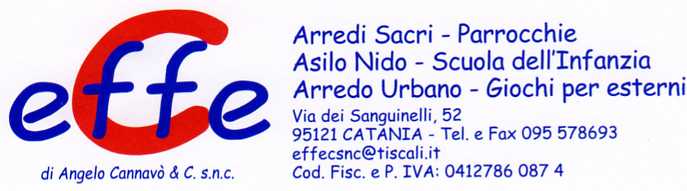 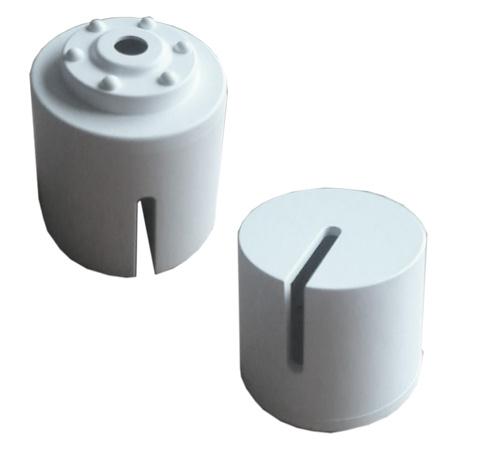 Descrizione:Elemento di rivestimento per fissaggi di pannelli insonorizzanti sospesi a soffitto. Questo elemento cilindrico nasconde i ganci fissati al soffitto, attraverso una forma pulita ed elegante. La soluzione perfetta per ogni tipo di ambiente.Categoria: Elementi insonorizzanti  sospesiCodice: 1830001